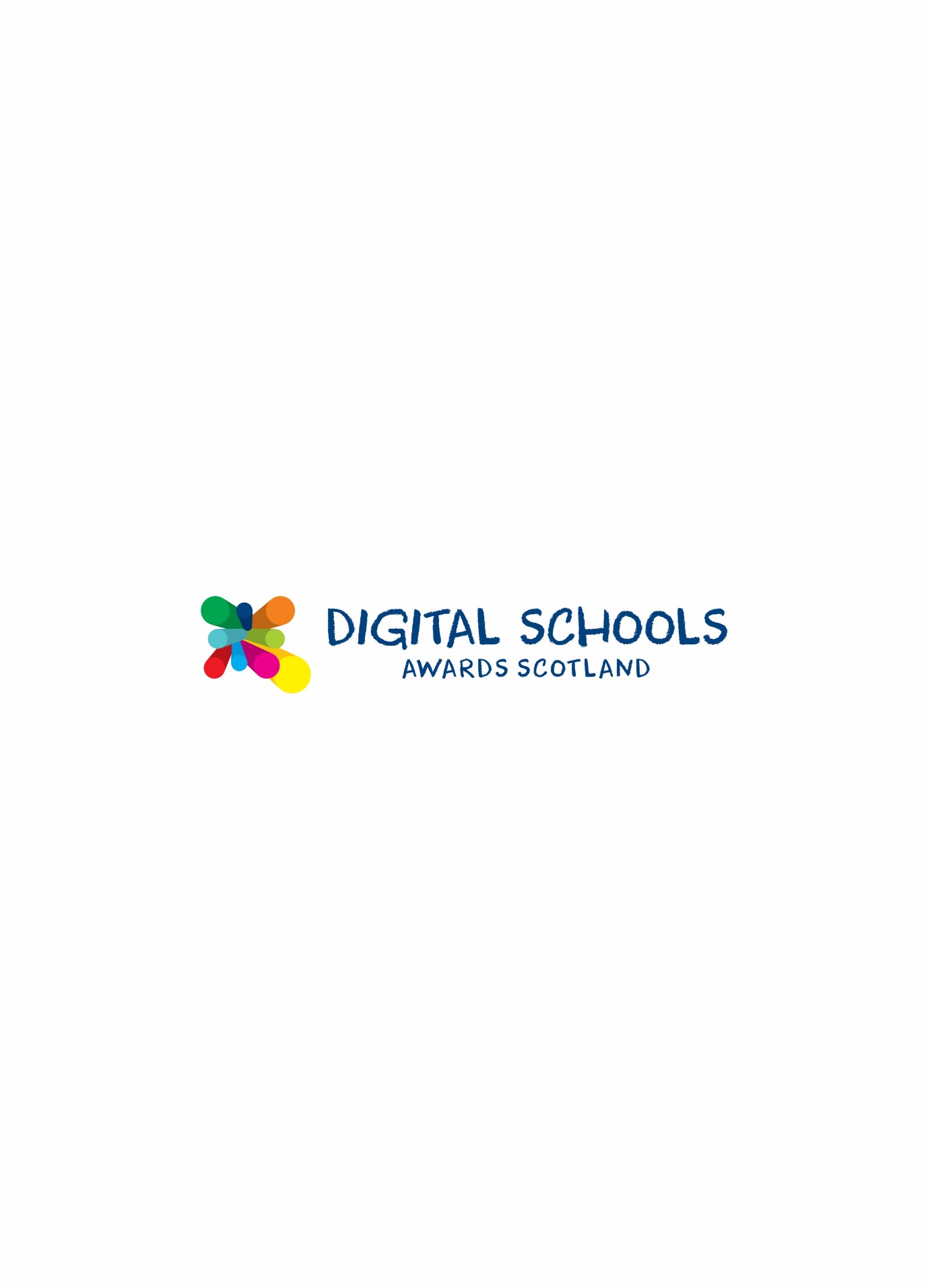 Become a Digital School in 2018/2019!The Digital Schools Awards Scotland is a national digital schools programme to promote and recognise the use of digital technology to deliver the best educational experience for pupils at nursery /primary and post-primary level.How do I apply?Simply register your school online at www.digitalschoolsawards.co.uk. It is free to all schools to participate.What’s involved in qualifying as a Digital School?There are the four steps in the programme:Participating schools are required to self-assess their developments in digital technology under common practice areas of Leadership and Vision, Digital Technology for Learning and Teaching, School Culture, Professional Development and Resources and Infrastructure.  The secondary programme builds on the primary and encourages schools to identify activities where digital skills are more focused on real world work-ready scenarios.How long does it take?It’s a self-paced programme so you can complete it over time.Am I ready to participate in the programme?Do the self-evaluation to check your readiness! You can do the self-evaluation as many times as you like.  Use it to see what gaps you need to fill.What benefits has the Digital Schools Awards delivered to schools in Scotland?The programme is designed to support schools and teachers in the integration of digital learning and teaching and to encourage further progression and improvement.  Some key benefits of becoming a Digital School include: Helpful toolkit to develop whole-school digital strategyPlan how educational technology will be integrated into the curriculumEstablish appropriate internet use and cyber resilience at all levels of learningBoost teacher confidence and adoptionEnhance school recognition through nationally recognised awardPart of growing community of digital schools in Scotland and internationallyGet in touchWe can help your school progress towards becoming an accredited Digital School in Scotland.  For advice and support call our team of experts on 0044 (0) 161 25 00887 or email info@digitalschoolsawards.co.uk and we will be happy to help.The Digital Schools Awards Team